Информация о способах преодоления и лечения табачной зависимости и организациях, осуществляющих лечение табачной зависимости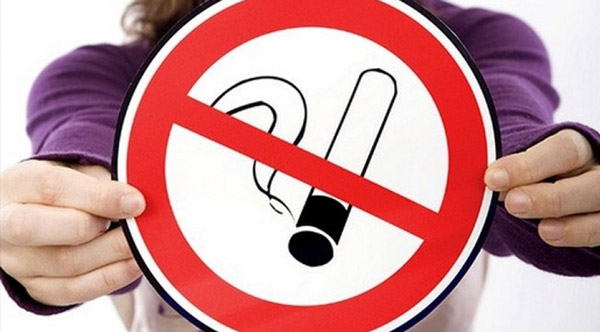 Распространение табакокурения в мире имеет  форму эпидемии и является глобальной проблемой для человечества, так как воздействие табачного дыма - одна из причин смерти, болезней и  инвалидности большого числа людей.От болезней, связанных с курением, в мире каждый год умирает около 6 млн. человек. Постепенно курильщик становится зависимым от сигареты. Выкуренная сигарета позволяет лучше сосредоточиться, снять напряжение, приносит удовольствие. Организм требует постоянного поступления никотина, а в случае отказа от курения возникают агрессия и раздражительность, проблемы со сном, снижение концентрации внимания, подавленное настроение, повышение аппетита и невыносимое желание покурить. Около 90% взрослых курильщиков пытаются прекратить курить самостоятельно. Причиной этому обычно являются проблемы со здоровьем, забота о здоровье семьи или будущем ребенке, желание быть примером для детей, освобождение от зависимости, давление окружающих и желание улучшить свой внешний вид. В то же время около 70% прекративших курение в течение 3 месяцев, как правило, возобновляют курение. В начальный период после отказа от курения человек более подвержен перепадам настроения, бессоннице, поэтому перед тем, как бросить курить, особенно важно проконсультироваться с врачом и первое время сохранять с ним контакт. После трех безуспешных самостоятельных попыток прекратить курение рекомендуется прибегнуть к психотерапевтическому и лекарственному лечению зависимости от никотина. Лица, которые желают бросить курение, могут получить консультацию по данному вопросу у врача-психиатра-нарколога или врача-психотерапевта. Наркологические кабинеты для лечения пациентов с табачной зависимостью имеются во всех районах областных центров, а также входят в состав областных (городских) наркологических диспансеров. Врач-психиатр-нарколог консультирует пациента, проводит при необходимости его обследование и даёт рекомендации как бросить курить. При необходимости назначает курс лечения. Лечение проводиться амбулаторно, анонимно и в основном на платной основе. Существуют лекарственные и нелекарственные методы лечения табачной зависимости прилагается внизу статьи. Нелекарственные методы лечения табачной зависимости Нелекарственное лечение предполагает многочисленные программы отказа от курения, основанные на когнитивной и поведенческой психотерапии. Поведенческая терапия включает «самоуправление»: пациент обучается «самоконтролю», записывая условия, при которых усиливается желание курить. Пациент также осуществляет «контроль над стимулами», при котором стимулы, побуждающие к курению, исключаются из окружающей обстановки. Курение может ассоциироваться с ключевыми моментами поведения в течение дня (желание закурить утром после пробуждения, прием кофе или чая, прибытие на работу, обеденный перерыв, после еды, после работы, перед сном и др.). Используется также метод «никотинового затухания», или постепенного снижения потребления никотина за счет выкуривания одинакового количества сигарет, но с все более низким содержанием никотина. Другие методы включают обучение пациента обходиться без сигарет, предотвращение возврата к курению (предупреждение рецидива) и формирование чувства отвращения к табаку (аверсивная поведенческая терапия). Когнитивная терапия никотиновой зависимости включает: а) детальный анализ мыслей, чувств и поведения курильщика; 
б) анализ мотивации отказа от курения и изменения этой мотивации;
в) заключение терапевтического договора с распределением ответственности между терапевтом и пациентом; 
г) ведение дневника мыслей, чувств и поведения, а также стимулов и способов преодоления «тяги»;
д) реструктурирование образа жизни и приобретение новых занятий. Человек, желающий бросить курить, должен избегать употребления алкоголя, кофе и других снижающих контроль веществ, курящих компаний и т.п. Ему необходимо учиться справляться с плохим настроением, стрессом и скукой без «химических костылей» – сигарет и алкоголя. Лекарственная терапия табачной зависимости Фармакологическое лечение заключается в адекватной замене никотина во время острого никотинового синдрома отмены с помощью никотинзаместительной терапии. Это лечение необходимо лицам, которые выкуривают более 20-ти сигарет ежедневно, а также тому, кто выкуривает первую сигарету в течение 30-ти минут после пробуждения, и лицам, уже имевшим неудачные попытки бросить курить (сильное влечение к сигаретам в первую неделю отмены). К видам лекарственной терапии никотиновой зависимости, эффективность которых доказана клиническими исследованиями, относят заместительную никотиновую терапию, антидепрессанты (прежде всего бупропион) и применение агонистов никотиновых рецепторов: неселективного - препарата цитизин и частичного - препарата чампикс (варениклин). Сам факт назначения лекарств (плацебо-эффект) повышает частоту отказа от курения до 10%. Существует два основных способа отказа от курения: одномоментный, при котором человек бросает курить раз и навсегда и постепенный, медленный, поэтапный. Первый способ вполне пригоден для лиц, только начавших курить, детей, подростков, у которых явления абстиненции при отказе от курения бывают, выражены слабо и легко переносимы. Второй способ – чаще рекомендуют курильщикам со стажем или в возрасте старше 50 лет. Внезапно перестать курить лучше в спокойной обстановке, заранее настроить себя на этот решительный шаг. Лучше всего наметить для себя конкретную дату (недели через 2-3).  Стоит предупредить знакомых или родственников, что Вы собираетесь бросить курить, они постараются помочь. Сочетание назначения лекарств с проведением когнитивно-поведенческой психотерапии эффективнее, чем только прием лекарств или психотерапия, и до 30% повышает частоту отказа от курения у зависимых от никотина лиц. СПИСОК организаций, осуществляющих лечение табачной зависимостиУЗ «Дятловская ЦРБ» врач психотерапевт Отчик Б.А. №Наименование  организации Адрес  Телефон11Городской клинический наркологический диспансер г. Минск ул. Гастелло 162035698203470222Минский областной клинический центр «Психиатрия- наркология»г. Минскул. П.Бровки 7 3318496331797033Молодеченский городской психоневрологический диспансерг. Молодечно
ул. В.Гастинец 58(8-0176)-75466344Солигорский городской психоневрологический диспансерг. Солигорск
ул. Коржа 1(8-0174) 22006826376955Борисовский городской психоневрологический диспансерг. Борисов 
ул. Связная 47(8-0177) 73651293250066Областное клиническое медицинское объединение «Психиатрия-наркология»г. Гродноул. Г. Обухова 15(8-0152) 75676075122177Лидский психоневрологический диспансерг. Лида
ул. Кирова 16(8-01561) 3208188Слонимский психоневрологический диспансер г. Слоним
ул. Советская 56(8-01562) 3138799Областной  клинический центр психиатрии и наркология . г. Витебск
п. Витьба ул. Центральная,  1а(8-0212) 693001692909110Полоцкая областная психиатрическая больница.г. Полоцк
ул. 23 Гвардейцев(8-0214) 434757434660111Новополоцкий психоневрологический диспансер.г. Новополоцк
ул. Гайдара 4(8-214) 539677212Могилевский  областной наркологический диспансерг. Могилев
пер. 4  Мечников(8-0222) 729962728273113Бобруйский межрайонный  психоневрологический диспансер. г. Бобруйск
ул. Пролетарская 50(8-0225) 468796114Бобруйский межрайонный наркологический диспансерг. Бобруйскул. Гагарина 4(80225) 709755709713115Брестский областной наркологический диспансер.г. Брест
пер. Брестских дивизий, 2(8-0162) 531982534554116Пинский межрайонный наркологический диспансер.г. Пинск ул. Рокоссовского 8(8-0165) 336409717Барановический наркологический диспансер.г. Барановичи
ул. Парковая 53(8-0163) 487357118Гомельский областной наркологический диспансерг. Гомель
ул. Д. Бедного 26-А(8-0232) 714327713322119Светлогорский психонаркологический диспансер.г. Светлогорск
ул. Школьная 4(8-02342) 28688220Жлобинский межрайонный наркологический диспансер.г. Жлобин
ул. Воровского 1(8-02334) 30834221Мозырский психоневрологический диспансер.г. Мозырь
ул. Малинина 9(8-0236) 340999222Речицкий наркологический диспансерг. РечицаУл. Трифонова 117(802340) 26629223ГУ « Республиканский  научно-практический  центр психического здоровья»г. Минскул. Долгиновский тракт, 15233530662898910